Departamento de Educación                      Primaria y Secundaria de Massachusetts 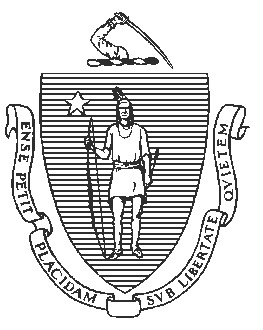 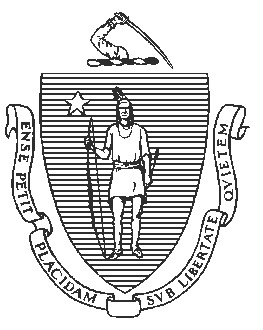 75 Pleasant Street, Malden, Massachusetts 02148-4906  	     Teléfono: (781) 338-3000                                 TTY: Retransmisión N.E.T 1-800-439-2370 Jeffrey C. Riley 	 Comisionado 4 de mayo de 2023 Estimados miembros de la comunidad de Lawrence Public Schools,   Le escribo para informarle sobre la próxima fase de gobierno de Lawrence Public Schools (LPS). Antes de hacerlo, deseo extender mi agradecimiento a tres miembros salientes de la Junta Directiva de Lawrence Alliance for Education (LAE): Jessica Andors, Noemi Custodia-Lora y Julia Silverio, por su dedicación a la comunidad de Lawrence durante los últimos cinco años. Su servicio ha sido invaluable para LPS. En mi carta del 28 de marzo de 2023, compartí que, por primera vez, la delegación estatal electa que representaba a Lawrence me recomendó personas para su nombramiento en LAE. Me complace anunciar tres nuevos miembros de LAE, quienes se incorporan a partir del 5 de mayo de 2023: Dra. Dolores Calaf, Sr. Edgar De Leon, y la Sra. Juana Matias. Un cuarto miembro será designado en las próximas semanas. Estos nuevos miembros se unirán al Alcalde DePeña, Patricia Mariano y Maria Moeller, que conservarán sus puestos en la Junta. La Dra. Calaf es actualmente docente adjunta de educación de la primera infancia y K-12 y consultora de Community Consulting Collaborative. Ex-docente de Humanidades en LPS, el Sr. De Leon es ahora el director de Diversidad, Equidad e Inclusión en Noble and Greenough School La Srta. Matias se une a la Junta de LAE en su capacidad personal como ex Representante del Estado para el Distrito 16 de Essex, que incluye gran parte de la ciudad de Lawrence. Desde abril de 2022, la Srta. Matias ha sido la Administradora Regional de la Oficina Regional de Nueva Inglaterra del Departamento de Vivienda y Desarrollo Urbano de EE.UU. (HUD). Estas personas aportan una amplia experiencia profesional en educación y asociaciones comunitarias y tienen vínculos profundos con la comunidad de Lawrence. Busco recibir sus perspectivas e ideas para guiar el trabajo de LAE. La LAE, en su rol de Receptor de LPS, iniciará este otoño el proceso de búsqueda de un superintendente permanente. Me complace que, en espera de las negociaciones del contrato, el Sr. Juan Rodriguez continuará desempeñando el cargo de superintendente interino hasta que se asigne un nuevo superintendente.  Espero seguir trabajando de cerca con el alcalde DePeña, los funcionarios electos y la LAE en nombre de los/las estudiantes de Lawrence Public Schools.  Atentamente, Jeffrey C. Riley Comisionado de Educación Primaria y Secundaria  